Our favorite book is…     Our favorite book is Detective klous and the boys' cunning, tricks in a football field. During some important matches, three kids are behind the goalkeeper and they threaten him that bad that it is impossible for him to catch the ball! But everybody knows that the goalkeeper is very good and in the training matches he  plays much better than in real matches. However, nobody understands the boys' wicked trick. Detective klous, though, with his experience, manages to reveal their cunning tricks and arrests them.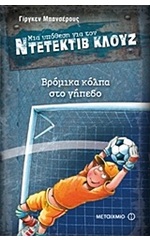 